Comparison of microbial turnover in the gut and environmentA total of 2,256 OTUs were identified from all feces, feed and water samples. To determine if the gut microbiota differ from that of the environment (water or feed), Bray-Curtis distance matrices were compared and the results indicated no significant differences of the feed and environment microbial assemblages with feces microbiota (F1,40= 1.15 and p>0.05, R2=2.8%). In addition, the microbiota among ARS-FY-H and ARS-FY-L genetic lines, feed, and water were compared based on Bray-Curtis dissimilarity matrices. The nMDS ordination showed that feed and water samples were clustered together with most of the Low-muscle yield genetic line samples. However, a pairwise Adonis test indicates no significant differences between the 2 genetic lines (ran individually) with feed or water samples (p>0.05) (Additional figure. 1). This might be because fish acquire microbiota from feed and, from water in which they are reared. Similarly, 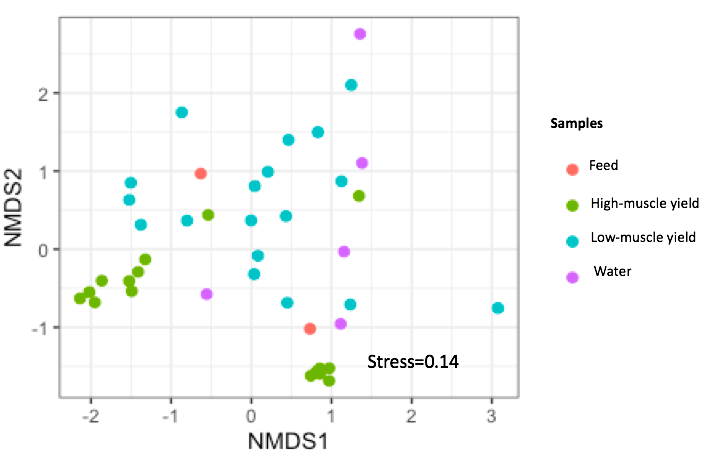 Figure 1. Beta diversity patterns of High-, Low-muscle yield genetic lines microbiota compared to feed and water; data was visualized under nMDS ordination. (stress=0.14)